The Use of Mime Game in Improving Students’ Vocabulary(A Study towards the First Grade of SMPN 36 Bandung Academic year 2014/2015)A Research PaperSubmitted to the English DepartmentFaculty of Arts and Letters Pasundan UniversityAs a Partial Fulfilment of Requirement for TakingThe Sarjana DegreeBy :Annisa Nurul FadillahReg.Number: 117010039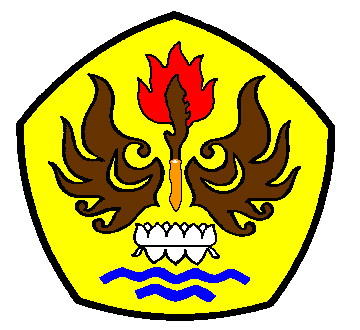 ENGLISH DEPARTMENTFACULTY OF ARTS AND LETTERSPASUNDAN UNIVERSITY2015